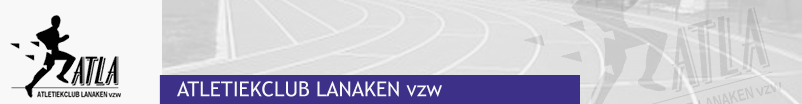 Beste atleten & oudersOok dit jaar organiseren wij als een club een jeugdstage!!Deze zal doorgaan van dinsdag 26 december t.e.m. vrijdag 29 december 2017!Tijdens deze stage zullen we trainen, jullie animeren & zoveel meer.Wie kan deelnemen aan deze trainingsstage?Alle kinderen van ATLA & MACD vanaf 6 tot en met 13 jaar.Opgelet!!! Er zijn ongeveer 50 plaatsen voorzien in vakantiehuis Pietersheim.Wees er dus tijdig bij! Inschrijven kan tot en met 30 november 2017!!Kostprijs  €120 voor het 1ste kind, €100 voor het 2de kind en € 80 voor het 3de kind.Wil je een niet-aangesloten zusje, broertje, vriendje, vriendinnetje, … meenemen? Dat kan! Hiervoor voorzien we wel een democratische meerprijs van € 20,00.Wanneer de inschrijving via e-mail wordt bevestigd, dienen jullie het inschrijvingsgeld over te maken op het volgend rekeningnummer: BE11 1030 4595 6648BIC-code NICABEBB met de vermelding “Jeugdstage 2017 + naam van kind(eren)”.Onderstaand strookje mogen jullie ingevuld doorsturen op het e-mailadresjc-atla@telenet.be of indienen na de training.Hopelijk mogen we jullie allemaal verwelkomen op onze stage!Wij hebben er alvast héél véél zin in!Sportieve groetenErwin Vranken							Cor HeemskerkJeugdcoördinator							Sportief coördinatorJeugdstage 2017:Naam & Voornaam:Adres:Geboortedatum (dd/mm/jjjj):Telefoon:GSM:E-mailadres:Eventuele allergieën/medicatie: